 УТВЕРЖДАЮГенеральный директор ОГБУК ЦНК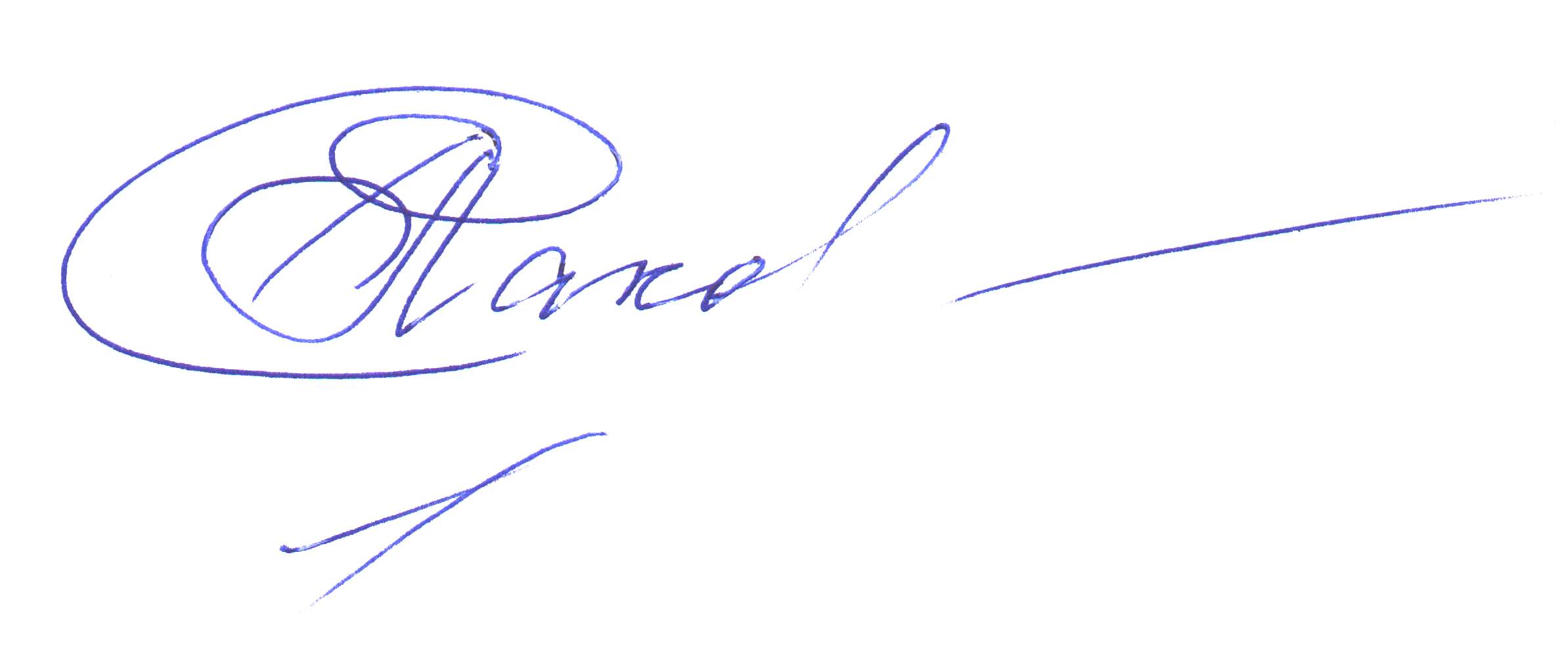 Е.Н. ЛаковскаяПОЛОЖЕНИЕ о клубных формированиях Областного государственного бюджетного учреждения культуры«Центр народной культуры Ульяновской области»Настоящее Положение разработано в соответствии с:- Примерным Положением о коллективе любительского художественного творчества, утверждённым Приказом ФГБУК «Государственный Российский Дом народного творчества» от 27 декабря . №263;- Законом Российской Федерации «Основы законодательства Российской Федерации о культуре»;- Приказом Министерства культуры и массовых коммуникаций РФ от 25.05.06. №229 «Об утверждении методических указаний по реализации вопросов местного значения в сфере культуры городских и сельских поселений муниципальных районов и методических рекомендаций по созданию условий для развития местного традиционного художественного творчества»; - Примерным Положением о клубном формировании культурно-досугового учреждения, утверждённым решением Коллегии Министерства культуры Российской Федерации от 29 мая 2002 г. № 10; - Постановлением Правительства Ульяновской области от 20.10.2008 года № 440-п «Об утверждении Положения об отраслевой системе оплаты труда работникам областных государственных учреждений культуры Ульяновской области»; - Трудовым кодексом РФ.1. Общие положения1.1. Настоящее Положение регулирует деятельность клубных формирований ОГБУК ЦНК.1.2. К клубным формированиям относятся: кружки, коллективы художественной самодеятельности, студии любительского художественного и технического творчества, любительские объединения и клубы по интересам, школы и курсы прикладных знаний и навыков, физкультурно-спортивные кружки и секции, группы здоровья и туризма, а также другие клубные формирования творческого, просветительского, физкультурно-оздоровительного и иного направления, соответствующего основным принципам и видам деятельности культурно-досугового учреждения.  1.3. Термины и определения: Клубное формирование – это добровольное объединение людей, основанное на общности интересов и потребностей в занятиях любительским художественным и техническим творчеством, в совместной творческой деятельности, способствующей развитию дарований его участников, освоению и созданию ими культурных ценностей, а также основанное на единстве стремления людей к получению актуальной информации и прикладных знаний в различных областях общественной жизни, культуры, литературы и искусства, науки и техники, к овладению полезными навыками в области культуры быта, здорового образа жизни, организации досуга и отдыха, в свободное от основной работы и учёбы время.  Коллективы любительского художественного творчества – это форма организованной деятельности группы людей, основанной на общности художественных интересов, совместном учебно-творческом процессе по освоению теоретических основ и исполнительских навыков музыкального, хореографического, театрального, циркового, изобразительного и декоративно-прикладного искусства. Это уникальная система по развитию и совершенствованию личности в процессе художественной деятельности.Студия – самодеятельный клубный коллектив с преобладанием в содержании работы учебно-творческих занятий.Любительские объединения и клубы по интересам – организационно оформленное добровольное объединение людей, занятых социально-полезным культурно-досуговой деятельностью в целях удовлетворения многообразных духовных запросов и интересов в сфере свободного времени.Особенностями любительского объединения, в отличие от творческого коллектива, являются:самоуправление;руководитель – это общественник, не получающий заработную плату;нефиксированный график встреч и занятий; непостоянный количественный состав;постоянные члены клуба и приглашённая на мероприятия другая аудитория.Классификация любительских объединений и клубов по интересам: общественно-политические, художественно-творческие, культурно-развлекательные, научно-технические, спортивно-оздоровительные, коллективно-собирательские, семейно-бытовые, профессиональные, социально-демографические, экологические, естественнонаучные и др.Клубные формирования художественной направленности (коллективы, кружки, студии любительского художественного творчества) – форма организованной деятельности группы людей, основанной на общности художественных интересов, совместном учебно-творческом процессе по освоению теоретических основ и исполнительских навыков музыкального, хореографического, театрального, циркового, изобразительного и декоративно-прикладного искусства. Это уникальная система по развитию и совершенствованию личности в процессе художественной деятельности.Народный самодеятельный коллектив, народная студия (далее народный коллектив) – это постоянно действующее, без прав юридического лица, добровольное объединение любителей и исполнителей музыкального, хорового, вокального, хореографического, театрального, изобразительного, декоративно-прикладного, циркового творчества, основанное на общности художественных интересов и совместной творческой деятельности участников, способствующее развитию дарований его участников, освоению ими культурных ценностей в свободное от основной работы или учёбы время.Художественная самодеятельность – форма самоорганизации населения в области народного творчества. Включает в себя создание и исполнение художественных произведений силами любителей, выступающих коллективно (кружки, студии, народные театры) или в одиночку (певцы, чтецы, музыканты, танцоры, акробаты и др.).1.4. В своей деятельности клубное формирование руководствуется:- действующим законодательством Российской Федерации;- Уставом ОГБУК ЦНК (далее – Учреждения);- Коллективным договором Учреждения;- настоящим Положением о клубном формировании.2. Цели, задачи и функции деятельности клубных формирований2.1. Цели клубного формирования художественной направленности: 2.1.1. Развитие, сохранение и совершенствование художественного самодеятельного творчества во всём многообразии его видов и жанров, совершенствование качества культурно-досуговой политики. Воспитание духовно-нравственной и творческой личности, способной вкладывать свой интеллектуальный потенциал в социальную сферу.2.1.3. Приобщение всех слоёв населения к традиционной русской и национальной культуре, лучшим образцам классического, народного и современного музыкального, хореографического, вокального, театрального, изобразительного искусства. 2.1.4. Содействие в приобретении знаний, умений и навыков в различных видах художественного творчества, развитии творческих способностей населения.2.2. Задачи клубного формирования художественной направленности:Вовлечение в творческие коллективы участников из различных социальных групп населения, содействие им в приобретении знаний, умений и навыков в различных видах художественного и технического творчества. Организация досуга населения, гармоничное развитие личности, формирование нравственных качеств и эстетических вкусов.2.2.3. Обеспечение высокого качества культурных услуг, оказываемых населению, актуальности их содержания путем развития всех жанров и видов самодеятельного народного творчества.2.2.4. Популяризация творчества профессиональных и самодеятельных авторов, создавших произведения, получившие общественное признание.2.2.5. Приобретение знаний, умений и навыков в различных видах художественного творчества, развитию творческих способностей населения.2.2.6. Создание условий для активного участия в культурной жизни и творческой деятельности социально незащищённых слоёв населения.Репертуар коллективов формируется из произведений мировой и отечественной драматургии, музыки, хореографии и т.д., лучших образцов отечественного и зарубежного искусства, многонационального искусства народов Российской Федерации, произведений современных отечественных и зарубежных авторов; репертуар должен способствовать патриотическому, нравственному и эстетическому воспитанию, формированию толерантности, положительных жизненных установок, пропаганде здорового образа жизни.2.3. Функции клубного формирования художественной направленности:2.3.1.  Пропаганда русской, национальной культуры и фольклора Ульяновской  области.2.3.2.  Повышение танцевальной, певческой бытовой культуры, культуры общения.2.3.3.  Выявление и поддержка талантливых исполнителей, чтецов, танцоров и т.д.2.3.4. Формирование у всех слоёв населения устойчивой потребности участия в коллективах самодеятельного народного творчества. 2.3.5. Планирование и проведение мероприятий: праздники, концерты, творческие встречи, музыкальные гостиные, спектакли и т.п.2.3.6. Содействие своему профессиональному росту:посещение семинаров, мастер-классов, творческих лабораторий и обмен опытом между коллективами художественной самодеятельности города и области;участие в городских, областных, межрегиональных и международных конкурсах, фестивалях, смотрах и т.д.;организация концертно-гастрольной деятельности народных коллективов.2.3.7.  Создание условий для самореализации талантов, развития народного творчества и национальных культур.2.3.8. Взаимодействие с Отделами художественной самодеятельности, Отделом  по организации областных мероприятий, Отделом методической работы и развития жанров ОГБУК ЦНК, с  заинтересованными ведомствами, творческими  союзами, ассоциациями, учреждениями, учебными заведениями, заинтересованными  в развитии самодеятельного народного творчества города и области. 2.4. Классификация клубного формирования художественной направленности:по жанрам (драматический, комедийный, пародия, пантомима и др.), по составу исполнителей (детский, молодёжный, взрослый, мужской, женский, смешанный и др.)направление  деятельности: академическое, народное, эстрадное и другие.по форме: оркестры и инструментальные ансамбли (духовые, струнных инструментов); вокально-инструментальные ансамбли; хоры и вокальные ансамбли (академические, русской песни, фольклорные, эстрадные и др.); хореографические коллективы (ансамбли народного, эстрадного, спортивного танца и др.); театральные коллективы (драматические, эстрадные, кукольные, агитбригады, художественного слова и др); цирковые коллективы и др.3. Организация клубного формирования и контроль за его деятельностью3.1. Клубные формирования, коллективы художественной самодеятельности и технического творчества организуются и ликвидируется при филиалах  Учреждения  по решению Генерального директора ОГБУК ЦНК. Коллективу предоставляется помещение для проведения занятий, он обеспечивается необходимой материально-технической базой.3.2. Коллектив художественной самодеятельности и технического творчества не является коммерческой организацией.3.3. Непосредственное руководство коллективом осуществляет специалист, имеющий специальное образование и (или) опыт работы в коллективе художественного творчества – режиссёр, дирижёр, хормейстер, балетмейстер, художник – руководитель студии изобразительного, декоративно-прикладного искусства и т.д., который может быть назначен руководителем коллектива (далее – руководитель).3.4. Руководитель клубного формирования принимается на должность и освобождается от должности Генеральным директором ОГБУК ЦНК, находится в непосредственном подчинении художественного руководителя, заведующего отделом художественной самодеятельности.3.5. Руководитель клубного формирования несёт персональную ответственность за организацию творческой работы, программу, содержание деятельности коллектива, его развитие и финансовые результаты.3.6. Клубные формирования могут осуществлять свою деятельность:- за счёт бюджетных поступлений в виде субсидий на обеспечение выполнения государственного задания и субсидий на иные цели;- за счёт средств от оказания платных услуг и выполнения платных работ;- за счёт добровольных безвозмездных и благотворительных взносов, пожертвований от юридических и физических лиц;- за счёт грантов;- по принципу частичной самоокупаемости в соответствии с Положением об организации деятельности самоокупаемых кружков, студий, школ, любительских, творческих объединений и оплате труда их работников ОГБУК ЦНК;- за счёт иных источников, не запрещённых законодательством.3.7.  Порядок работы клубных формирований, определяется в зависимости от производственной необходимости по согласованию с Генеральным директором, художественным руководителем, во взаимодействии со структурными подразделениями Учреждения.3.8. Штатная численность клубных формирований включает в себя специалистов: режиссёр, хормейстер, балетмейстер,  хореограф,  аккомпаниатор и т.п., необходимых для осуществления деятельности клубных формирований.3.9. Общее руководство и контроль за деятельностью клубного формирования осуществляет заведующий отделом художественной самодеятельности. Он утверждает необходимый минимум документов (Приложение №1).3.10. Руководитель клубного формирования:руководитель коллектива несёт персональную ответственность за организацию творческой работы, программу, содержание деятельности коллектива, его развитие и финансовые результаты;составляет  и представляет на утверждение заведующему отделом художественной самодеятельности годовой план учебно-воспитательной и организационно-творческой работы деятельности клубного формирования; ведёт в коллективе регулярную учебно-воспитательную и творческую работу на основе утверждённого плана;разрабатывает  долгосрочную программу  развития  коллектива  и   реализует  её;представляет годовой отчёт о деятельности коллектива с анализом достижений и недостатков, с предложениями об улучшении работы коллектива;формирует репертуар, при этом учитывает его общественную значимость, актуальность его тематической направленности, а также конкретные исполнительские и постановочные возможности коллектива;направляет творческую деятельность коллектива на создание художественно полноценных спектаклей, представлений, концертных программ, любительских кинофильмов, выставок произведений изобразительного, декоративно-прикладного и фотоискусства, технического творчества;готовит выступления коллектива, обеспечивает активное участие его в фестивалях, смотрах, конкурсах, концертах и массовых мероприятиях Учреждения;осуществляет творческие контакты с другими любительскими и профессиональными коллективами;организует творческий показ работы коллектива за отчётный период (отчётные концерты, спектакли, представления любительских художественных коллективов, выставки работ участников формирований изобразительного и декоративно-прикладного искусства);ведёт Журнал учёта работы коллектива;составляет другую документацию в соответствии с уставом Учреждения, правилами внутреннего трудового распорядка, договором с Генеральным директором ОГБУК ЦНК и настоящим  Положением;постоянно повышает свой профессиональный уровень, участвует в мероприятиях по повышению квалификации не реже 1 раза в 5 лет.3.11. Для оказания помощи руководителю на общем собрании членов коллектива избирается совет или староста, в детских коллективах – родительский комитет.4. Творческо-организационная работа в клубных формированиях	Творческо-организационная работа клубных формирований художественной направленности должна предусматривать:привлечение участников на добровольной основе в свободное от работы (учёбы) время;мероприятия по созданию в коллективах творческой атмосферы, обучение навыкам художественного творчества;проведение систематических занятий в формах и видах, характерных для данного клубного формирования (репетиция, лекция, урок, тренировка, показательные занятия и открытые уроки, творческие лаборатории, мастер-классы и т.п.); организацию выставок, выступлений с концертами и спектаклями, участие в конкурсах и других творческих мероприятиях;организацию творческих отчётов о результатах своей деятельности в конце каждого творческого сезона (отчётных концертов, спектаклей, представлений, выставок работ участников, конкурсов, соревнований);проведение не реже одного раза в квартал и в конце года общего собрания (в детских коллективах – родительского собрания) участников с подведением итогов учебно-воспитательной и творческой работы;участие в общих программах и акциях Учреждения;использование других форм творческой работы и участия в культурной и общественной жизни;участие в муниципальных, региональных, общероссийских и международных фестивалях, смотрах, конкурсах, выставках и т.п.;накопление методических материалов, а также материалов, отражающих историю развития коллектива (планы, дневники, отчёты, альбомы, эскизы, макеты, программы, афиши, рекламы, буклеты и т.д.) и его творческой работы, которые в случае прекращения деятельности клубного формирования, остаются в распоряжении базового учреждения;оформление учебных помещений учебными и методическими пособиями; создание в коллективах творческой атмосферы, товарищескую взаимопомощь и строгую требовательность, добросовестное выполнение участниками поручений; воспитание бережного отношения к имуществу коллектива, Учреждения, соблюдение каждым участником правил внутреннего распорядка.5. Учебно-воспитательная программа  клубных формирований5.1. Учебно-воспитательная работа в коллективах определяется планами и программами и должна включать:Во всех коллективах – ознакомление с историей искусств, процессами, происходящими в любительском народном творчестве, тенденциями развития отдельных его видов и жанров; обсуждение вопросов формирования репертуара. Участники коллективов в учебно-ознакомительных целях посещают музеи, выставки, театры, концерты и т.д.В коллективах театрального искусства (драматических, музыкально-драматических коллективах, театрах кукол, юного зрителя, театрах малых форм – театрах эстрады, поэзии, миниатюр, пантомимы и пр.) – занятия по актёрскому мастерству, технике речи и художественному слову, музыкальной грамоте, постановке голоса; разучивание вокальных партий; работа с режиссёром, драматургом, композитором, концертмейстером; работа над миниатюрой, тематической программой, литературной или литературно-музыкальной композицией, прозаическим, поэтическим произведением или циклом стихов.В коллективах музыкального искусства (хорах, вокальных ансамблях, ансамблях народной песни, ансамблях песни и танца, оркестрах народных инструментов, эстрадных и духовых оркестрах, вокально-инструментальных ансамблях, музыкантов-исполнителей, певцов) – занятия по изучению музыкальной грамоты, сольфеджио, истории и теории музыки, хорового искусства, постановке голоса; разучиванию произведений для хора с сопровождением и без сопровождения, разучиванию произведений с солистами и ансамблями; разучиванию партий ансамблей, хоров, проведению общих репетиций, классическому и характерному тренажу; разучиванию сольных, групповых танцев, хореографических миниатюр; обучению игре на музыкальных инструментах; ознакомлению с начальными принципами инструментовки для музыкальных ансамблей, проведению оркестровых занятий по разучиванию партий.В фольклорных коллективах (ансамблях)  – изучение народной празднично-обрядовой культуры и местных исполнительских традиций, овладение народной манерой пения, разучивание вокальных партий в ансамбле, разучивание произведений с музыкальным сопровождением и без сопровождения народных музыкальных инструментов, изучение основ сценического движения и народной хореографии, овладение навыками игры на традиционных народных (национальных) инструментах, работа с солистами, малыми ансамблевыми составами (дуэты, трио, квартеты), постановочная работа, подготовка фольклорных композиций, театрализованных спектаклей (фрагментов) на основе народных праздников и  событий народного календаря.В коллективах хореографического искусства (народного, классического, эстрадного, спортивного, современного, этнографического и бального танцев) – занятия по изучению истории и теории хореографии; классическому и характерному тренажу; разучиванию сольных и групповых танцев, хореографических миниатюр, композиций, танцевальных сюит, сюжетных постановок.В коллективах циркового искусства (цирковых, исполнителей оригинального жанра) – занятия по изучению истории циркового искусства; тренажу и физическому развитию; технике циркового искусства, музыкальному и художественному оформлению, режиссерскому решению номера.В коллективах изобразительного и декоративно-прикладного искусства – занятия по изучению истории изобразительного и декоративно-прикладного искусства; технике и технологии живописи, графики, скульптуры и прикладных искусств – резьбе, чеканке, инкрустации, художественной вышивке, бисероплетению и т.д.; композиции; выполнению заданий художественно-оформительского характера; организации выставок, работе на пленэре.В коллективах фото-, кино-, видеоискусства – занятия по изучению истории кино и фотографии; материальной части; технике кино-, видео- и фотосъёмки; режиссёрскому, операторскому, сценарному мастерству; организации просмотров, разборов и обсуждений любительских фильмов и фотографий; методике организации фотовыставок, просмотров кино и видеофильмов, выполнению работ оформительского характера (с фотолюбителями); созданию фильмов различной тематики.5.2. Занятия  в  клубных формированиях (творческих  коллективах)  проводятся систематически не реже двух раз в неделю не менее 3-х учебных часов (учебный час – 45 минут).6. Нормативы деятельности клубного формирования6.1. Показателями качества работы клубных формирований являются стабильность личного состава, участие в смотрах и конкурсах творческого мастерства, выставках, положительная оценка деятельности общественностью (публикации в средствах массовой информации, благодарственные письма, заявки на концерты (спектакли) от организаций, доходы от проданных билетов на концерты и спектакли коллектива.6.2. Коллективы любительского художественного творчества в течение творческого сезона (с сентября по май) должны представить:6.3. По согласованию с Генеральным директором вновь созданные коллективы в течение первых 2 лет существования и кружки могут осуществлять свою деятельность в соответствии с минимальными нормативами. В течение творческого сезона они должны представить:7. Наполняемость клубных формирований различных жанров и видов деятельности7.1. Численность (наполняемость) клубных формирований определяется с учётом следующих минимальных нормативов:* Данная норма не распространяется на вокальные и инструментальные ансамбли в форме дуэта, трио, квартета.7.2. Клубное  формирование (коллектив) может  делиться  на  группы (клубные  формирования)  численностью  не  менее 5 человек  в  зависимости  от  возраста  участников, уровня  их  подготовки, особенностей жанровой направленности (учитывая необходимость  индивидуальных  занятий) и  т.д.  В  этом  случае  для  каждой  группы  руководитель  составляет  отдельное  расписание  занятий. 7.3. Для детских коллективов продолжительность занятий устанавливается в соответствии с утверждённым нормами для каждой из возрастных  групп (Приложение №2).7.4. В клубном   формировании,  действующем  на  платной  основе, наполняемость определяется  в  соответствии  с  Положением об организации деятельности самоокупаемых кружков, студий, школ, любительских, творческих объединений и оплате труда их работников ОГБУК ЦНК.8. Оплата труда руководителей коллектива8.1. Должностные оклады руководителей (специалистов) коллективов, работающих в Учреждении, устанавливаются в соответствии Постановлением Правительства Ульяновской области от 20.10.2008 года № 440-п «Об утверждении Положения об отраслевой системе оплаты труда работникам областных государственных учреждений культуры Ульяновской области». 8.2. Продолжительность рабочего времени (норма часов работы за оклад (должностной оклад)) для работников Учреждения по должностям:  руководитель кружка, любительского объединения, клуба по интересам, аккомпаниатор, аккомпаниатор-концертмейстер устанавливается исходя из сокращённой продолжительности рабочего времени не более 36 часов в неделю, которая включает работу, предусмотренную должностными обязанностями, и режимом рабочего времени, установленным правилами внутреннего трудового распорядка Учреждения.8.3. Нормы часов работы за оклад (должностной оклад), являющиеся нормируемой частью для работников Учреждения, устанавливаются:24 часа в неделю – аккомпаниаторам, аккомпаниаторам-концертмейстерам;18 часов в неделю – руководителям кружка, любительского объединения, клуба по интересам.8.4. Продолжительность рабочего времени для штатных руководителей народных коллективов установлена в размере 40 часов в неделю:учебно-воспитательная – 16 час., творческо-производственная – 24 часа. В рабочее время штатных творческих работников коллективов засчитывается время, затраченное на:- работу по набору участников клубного формирования; - просветительскую и воспитательную работу с участниками клубного формирования;- работу по подбору репертуара, созданию сценарных материалов;- аранжировку музыкальных произведений;- разучивание партий, разучивание музыкальных и хореографических постановок, театральных ролей, репетиционная работа; - подготовку и проведение концертов, спектаклей, специальных занятий, групповых и индивидуальных репетиций;- художественное оформление спектаклей, концертов, подготовку реквизита, костюмов, эскизов декораций, запись фонограмм; - подготовку и участие коллектива в культурно-массовых мероприятиях, организуемых Учреждением;- мероприятия по выпуску спектаклей, концертных программ, организацию выставок и т.п.;- гастрольные выезды с коллективом;- научно-исследовательскую и экспедиционную деятельность по профилю народного коллектива;- участие в учебных мероприятиях (семинарах, курсах повышения квалификации);- хозяйственную деятельность по благоустройству и оформлению рабочего помещения;- ведение документации клубного формирования;- работу по привлечению спонсорских средств для развития клубного формирования.8.5. Должностные оклады руководителям кружков устанавливаются за 3 часа кружковой работы в день, а аккомпаниаторам – за 4 часа работы в день. Для указанных работников устанавливается помесячный суммированный учёт рабочего времени. В тех случаях, когда руководители кружков и аккомпаниаторы не могут быть полностью загружены работой, оплата их труда производится за установленный объём работы по часовым ставкам.В тех случаях, когда руководителю кружка или аккомпаниатору поручается кружковая (аккомпаниаторская) работа сверх установленного настоящим пунктом рабочего времени, оплата за переработанные часы производится по часовым ставкам в одинарном размере.Расчёт почасовой оплаты производится путём деления месячного должностного оклада руководителя кружка на 76,2 часа (среднемесячное количество рабочих дней – 25,4, умноженное на 3 часа); аккомпаниаторам – на 101,6 (среднемесячное количество рабочих дней – 25,4, умноженное на 4 часа). 9. Клубное формирование  «Народный самодеятельный коллектив»9.1. За достигнутые успехи в различных жанрах творчества, за высокое исполнительское мастерство, отмеченное наградами конкурсов, смотров, фестивалей, высокохудожественный уровень репертуара и вклад в просветительскую и общественную деятельность взрослые и детские клубные формирования художественной направленности могут быть представлены к званию «Народный самодеятельный коллектив». Коллективам изобразительного и декоративно-прикладного, кино-, фото- и видеоискусства – «Народная самодеятельная студия». 9.2. Выдвижение на соискание звания «Народный» производится Генеральным директором.9.3. Звание присваивается на основании представленных комиссии заявок, материалов, подтверждающих результаты деятельности, и отчётного концерта, спектакля, выставки.9.4. На основании решения комиссии коллектив, удостоенный звания «Народный коллектив», получает Свидетельство, подтверждающее это звание.Порядок присвоения звания «Народный самодеятельный коллектив»: Звание «Народный» присваивается коллективам исполнительских жанров творчества. Коллективам декоративно-прикладного, изобразительного, кино-, фото-, видеоискусства присваивается звание «Народная студия».Звание «Народный» присваивается постоянно действующим коллективам художественной самодеятельности, достигшим высокого художественного уровня в своей творческой и исполнительской деятельности, активно осуществляющим учебно-воспитательную работу среди участников и регулярный показ своих творческих достижений населению, имеющие положительные отзывы населения.Обязательным условием, отличающим творческий коллектив, претендующий на присвоение звания, является наличие коллектива-спутника для обеспечения преемственности творческих традиций. Для взрослых коллективов – это детская группа, в которой участники получают навыки творческого мастерства, для детских – это группа,  в которой проходят обучение вновь принятые участники. Необходимость обусловлена тем, что коллективы художественной самодеятельности работают на добровольной основе и состоят из любителей, которые в силу своей профессиональной или учебной деятельности могут выйти из состава участников. Для того чтобы деятельность коллектива, носящего звание «Народный» и являющегося ведущей творческой единицей Учреждения, не прерывалась, необходимы коллективы-спутники, обеспечивающие постоянный приток подготовленных в достаточной степени участников.9.5. Перечень рекомендуемых должностей работников «Народных  самодеятельных коллективов (студий)»:Драматические, музыкально-драматические театры, театры кукол, театры эстрады, миниатюр, театры чтеца и агиттеатры (2 единицы): режиссёр; художник-постановщик – заведующий художественной частью.Театры оперы (3 единицы): режиссер; хормейстер; художник-постановщик – заведующий художественной частью.Агитбригады (1 единица): режиссёр.Театры музыкальной комедии (4 единицы): режиссёр; хормейстер; балетмейстер; художник-постановщик – заведующий художественной частью.Театры балета (2 единицы): балетмейстер; художник-постановщик – заведующий художественной частью.Оркестры (1 единица): дирижёр.Ансамбли танца (народного, классического, бального) (1 единица): балетмейстер.Хоры (вокальные коллективы) (1 единица): хормейстер.Ансамбли песни и танца (2 единицы): хормейстер; балетмейстер.Студии изобразительного и декоративно-прикладного искусства (1 единица): художник – руководитель студии.Цирковые коллективы (2 единицы): режиссёр; балетмейстер.Киностудии (2 единицы): режиссёр; техник.Фотостудии (2 единицы): фотограф-художник – руководитель студии; техник.9.6. В театрах оперы, балета, музыкальной комедии, ансамблях танца, цирковых коллективах при наличии постоянного сопровождающего оркестра предусматривается должность дирижёра.9.7. Во всех народных коллективах (кроме студий изобразительного и декоративно-прикладного искусства, кино- и фотоискусства) могут устанавливаться должности концертмейстеров-аккомпаниаторов или аккомпаниаторов.9.8. Государственный коллектив может иметь статус профессионального коллектива (при наличии у исполнителей профессионального образования). Его руководители и участники (артисты) могут находиться на полном или частичном бюджетном финансировании. 9.10. Коллективы, имеющие статус профессиональных, должны выполнять нормы минимального количества выступлений в месяц:10.  Прочие условия10.1. По согласованию с Генеральным директором Учреждения клубные формирования могут оказывать платные услуги, помимо основного плана работы Учреждения. Средства от реализации платных услуг могут быть использованы на приобретение костюмов, реквизита, приобретение методических пособий, поощрение участников и руководителей коллективов, а также оплату дорожных и визовых расходов при участии во всероссийских и зарубежных проектах.10.2. Клубные формирования имеют право участвовать в районных,  областных, межрегиональных, общероссийских и международных фестивалях, смотрах и конкурсах творческого мастерства.10.3. Решение об участии клубного формирования в межрегиональных, общероссийских и международных фестивалях, смотрах и конкурсах творческого мастерства принимается руководством Учреждения совместно с руководителем клубного формирования на основании соответствующего вызова и ходатайства руководителя с учётом: - уровня и статуса проводимого смотра или конкурса;- уровня мастерства клубного формирования, его вклада в культурную жизнь, выполнения нормативов результативности деятельности;- уровня побед в предыдущих международных, всероссийских и межрегиональных  фестивалях, смотрах и конкурах творческого мастерства;10.4. Источниками финансирования участия клубного формирования в межрегиональном, общероссийском, международном фестивале, смотре или конкурсе творческого мастерства могут быть:- средства областного бюджета, выделенные на реализацию государственной программы развития сферы культуры Ульяновской области;- бюджетные поступления в виде субсидий на обеспечение выполнения государственного задания и субсидий на иные цели;- средства от оказания платных услуг и выполнения платных работ;- добровольные безвозмездные и благотворительные взносы, пожертвования от юридических и физических лиц;- гранты;- средства родителей.10.5. Для разовых постановок в клубные формирования художественной направленности могут приглашаться штатные работники театров, концертных организаций и учебных заведений отрасли, либо может быть осуществлён заказ на создание произведений профессиональным авторам. В таких случаях размер авторского вознаграждения регулируется законодательством об авторском праве и смежных правах.10.6. Цены на билеты на мероприятия устанавливаются администрацией Учреждения, по согласованию с Министерством искусства и культурной политики Ульяновской области, исходя из затрат в соответствии с действующими нормативными документами.10.7. Руководители и лучшие участники коллектива, ведущие плодотворную творческую деятельность, могут быть представлены в установленном порядке на награждение всеми принятыми и действующими в отрасли формами поощрения.Приложение № 1 к Положению о клубном формированииПРИМЕРНЫЕ ДОКУМЕНТЫ В КЛУБНОМ ФОРМИРОВАНИИ КУЛЬТУРНО-ДОСУГОВОГО УЧРЕЖДЕНИЯЖУРНАЛУЧЕТА РАБОТЫ КЛУБНОГО ФОРМИРОВАНИЯ_________________________________________________________(наименование)Класс / группа ____________________________________________Руководитель клубного формирования ___________________________________________________________________ учебный годПРАВИЛА ВЕДЕНИЯ ЖУРНАЛА    1. Журнал  является  основным  документом  учёта  всей  работы коллектива.    2. Журнал ведётся лично руководителем коллектива  (педагогом).     3. Отметки в журнале производятся регулярно на каждом занятии. Заполнение всех граф журнала обязательно.    4. В  графах  «Дневник  коллектива» после каждой записи должны быть  подписи  руководителя  коллектива  (педагога).    5. Посещаемость  занятий  коллектива   отмечается   следующими условными обозначениями:Присутствовал на занятиях   -   "б" Отсутствовал по уважительной причине:	работал   -      "р"	находился в командировке     -    "к"	болен    -   "бл"    Заполнение графы  отсутствующих на занятиях производится после выяснения причины отсутствия.    6. Помарки  и  перечеркивания  написанного текста в журнале не разрешаются.    7. Журнал  хранится  в  администрации  клубного учреждения как документ строгой отчётности.АНКЕТНЫЕ ДАННЫЕРУКОВОДИТЕЛЯ КЛУБНОГО ФОРМИРОВАНИЯФамилия, имя, отчество _____________________________________Год и место рождения ______________________________________Образование: - общее ______________________________________                       -  специальное _________________________________Стаж работы в клубном учреждении __________________________Место основной (штатной) работы ____________________________Домашний адрес _____________________ телефон _____________ Родительский комитетФамилия, имя и отчество ____________________________________Профессия ________________________________________________Где работает ______________________________________________Домашний адрес ___________________________________________Телефон __________________________________________________1. СПИСОК УЧАСТНИКОВ КЛУБНОГО ФОРМИРОВАНИЯ2. УЧЕТ ПОСЕЩЕНИЙ ЗАНЯТИЙ КОЛЛЕКТИВАза ____________ месяц3. РАСПИСАНИЕ4. УЧАСТИЕ В МЕРОПРИЯТИЯХ5. ПЛАН РАБОТЫ КОЛЛЕКТИВА НА __________УЧЕБНЫЙ ГОД___________________________________________________________________________________________________________________________________________________________________________6. ОТЧЕТ О РАБОТЕ КОЛЛЕКТИВА ЗА _________ УЧЕБНЫЙ ГОД_________________________________________________________Бланк заявленияЗАЯВЛЕНИЕ Прошу зачислить меня (ФИО) либо моего ребёнка (ФИО) ___________________________________________________________Года рождения ______________________________________________в клубное формирование ___________наименование______________с «___»______________20__ года.С формой проведения занятий, расписанием, системой оплаты, правилами внутреннего распорядка для посетителей Учреждения ознакомлен(а).  «___»______________20___года Подпись__________________       /______________________/                                                                расшифровка подписи Приложение № 2 
к Положению о клубном формированииРекомендуемый режим занятий детей в формированиях различного профиляНаименование жанратворческого коллективаПоказатели результативностиТеатральный - не менее 1 одноактного спектакля или 4 номеров (миниатюр);- не менее 4 номеров (миниатюр) для участия в концертах и представлениях Учреждения;- ежегодное обновление репертуара;- выступление на других площадках не менее 1 раза в квартал.Хоровой, вокальный- не менее 1 отчётной концертной программы (продолжительностью не менее 60 минут);- не менее 6 номеров для участия в концертах и представлениях Учреждения;- ежегодное обновление не менее 4 части текущего репертуара;- выступление на других площадках не менее 3 раз в квартал.Инструментальный- не менее 1 отчётной концертной программы (продолжительностью не менее 60 минут);- не менее 6 номеров для участия в концертах и представлениях Учреждения;- ежегодное обновление не менее 4 части текущего репертуара;- выступление на других площадках не мене  1 раза в  квартал.Хореографический- не менее 1 отчётной концертной программы (продолжительностью не менее 60 минут);- не менее 6 номеров для участия в концертах и представлениях Учреждения;- ежегодное обновление программы не менее 1 массовой                       постановкой или не менее 4 сольных (дуэтных,   ансамблевых) постановок;- выступление на других площадках не менее 3 раз  в квартал.Фольклорный - концертная программа в одном отделении (1 час 15 минут),   ежегодно обновляя не менее четвертой части текущего репертуара; - 8-10 номеров для участия в концертах и представлениях Учреждения; - выступление на других площадках не менее 3 раз в квартал;- творческий отчет перед населением – обязательным условием является наличие в репертуаре не менее 70% регионального (местного)  материала (песни, танцы, народные игры, инструментальные наигрыши, фрагменты народных праздников и обрядов). Цирковой- не менее 1 отчётной концертной программы (продолжительностью не менее 60 минут);- не менее 6 номеров для участия в концертах и  представлениях Учреждения;- ежегодное обновление не менее 3 номеров репертуара;- выступление на других площадках не менее 3 раз в квартал.Изобразительного и  декоративно-прикладного                                                   искусства - не менее 2 выставок в год Фотоискусства- не менее 2 выставок в годКино-видеоискусства- не менее 2 сюжетовНаименование жанратворческого коллективаПоказатели результативностиТеатральный - не менее 2 - 3 миниатюрХоровой, вокальный- не менее 6 номеровИнструментальный- не менее 6 номеровХореографический- не менее 1 массовой постановки или не менее 3 сольных (дуэтных, ансамблевых) постановокФольклорный - не менее 6 номеровЦирковой- не менее 4 номеровИзобразительного и                         декоративно-прикладного                                                   искусства - 1 выставка в годФотоискусства- 1 выставка в годКино-, видеоискусства- не менее 2 сюжетовНаименование жанратворческого коллективаНаполняемостьТеатральныене менее 14Вокальные- хоры- ансамблине менее 15не менее 5*Инструментальные- ансамбли- оркестрыне менее 6*не менее 15Хореографическиене менее 15Фольклорныене менее 10Цирковыене менее 10Изобразительного искусства  не менее 10Декоративно-прикладного искусстване менее 10Фото-, кино-, видеоискусстване менее 12Вид коллективаКоличество Драматические, музыкально-драматические театры10 спектаклей в месяцТеатры кукол10 спектаклей в месяцТеатры оперы и балета, музыкальной комедии10 спектаклей в месяцХоры, вокальные коллективы, оркестры, ансамбли песни и танца, цирковые коллективы, оркестры народных или духовых инструментов, ансамбли инструментальные, вокально-инструментальные, разножанровые хореографические коллективы10 выступлений в месяцКультбригады, театры чтеца, эстрады, миниатюр10 выступлений в месяцN 
п/пФамилия, 
имя, 
отчествоГод 
рожденияОсновное 
место работы (учёбы), 
адрес, телефонДомашний 
адрес и 
телефонN 
п/п Фамилия, 
имя, отчествоДата занятийДата занятийДата занятийДата занятийДата занятийДата занятийДата занятийДата занятийДата занятийДата занятийДата занятийДата занятийДата занятийДата занятийДата занятийВсего 
посетителей 
занятийДата Тема 
занятийВремя занятийВремя занятийЧисло 
часов 
занятийПодпись 
руководителя 
коллективаДата Тема 
занятийНачалоч., мин.Конецч., мин.Число 
часов 
занятийПодпись 
руководителя 
коллектива№
п/п Число и 
месяцМесто проведения и название мероприятияНачало 
меропр.Окончание 
меропр.Кол-во 
часовКол-во 
зрителейДиректору (руководителю коллектива)                                                ____________________________________________от   ФИО ____________________________________                                                            проживающего по адресу:_________________________________________________________________Контактный дом тел.:_________________________Моб. тел.____________________________________Профили и отдельные виды клубных формированийПрофили и отдельные виды клубных формированийНаполняемость одной группы (чел.)Минимальная периодичность проведения занятий (количество занятий в неделю)Продолжитель-ность занятий Оркестровые До 30Оркестр народных инструментов 2-3 группыНе менее 152 раза + индивидуальные занятияРепетиция –  около 3,5 часов, внутренний перерыв – 20-25 мин.Оркестровые До 30Духовые оркестрыНе менее 152 раза + индивидуальные занятияРепетиция –  около 3,5 часов, внутренний перерыв – 20-25 мин.Оркестровые До 30Ансамбль народных инструментовНе менее 62 раза + индивидуальные занятияРепетиция –  около 3,5 часов, внутренний перерыв – 20-25 мин.Хореографи-ческий коллектив:Народного танца:Младшая группаСредняя группаСтаршая группаНе менее 15 2015-1812-152 раза 2 по 30 мин. – младшие школьники, 2 по 45 – другие группыХореографи-ческий коллектив:Эстрадного танца25 (+ –) 22 по 30 мин. – младшие школьники, 2 по 45 – другие группыХореографи-ческий коллектив:Бального танцаНе менее 4522 по 30 мин. – младшие школьники, 2 по 45 – другие группыНачальная подготовка1)  для  8-13 лет2)  для 14-17 лет102-31) 45 мин. 2) 2 по 45 мин.Занятия с использованием компьютерной техники1) 1-5 классы;2) с 6 класса и старше (11-16 лет)151-21) 2 по 30 мин. 2) 2 по 45 мин. Вокальные ансамбли: до 15 лет:Младшая гр.Средняя группаСтаршая группа(Не менее 5)12-1510-128-102 раза 2 по 45 мин.Вокальные ансамбли:  старше 15 лет:Средняя группаСтаршая группа10-126-82 раза 2 по 45 мин.ФольклорныеФольклорныеНе менее 102 раза 2 по 45 мин.ХоровыеХоровыеНе менее 152 раза 2 по 45 мин.Изобразительного искусства,  декоративно-прикладного искусстваИзобразительного искусства,  декоративно-прикладного искусстваНе менее 102 раза2-3-4 – по 45 мин.ТеатральныеТеатральныеНе менее 142 раза 2 по 45 мин.Художественные: литературно-творческие (коллектив художественного слова)Художественные: литературно-творческие (коллектив художественного слова)8-102 раза + индивидуальные занятия2 по 45 мин.Цирковой коллектив Цирковой коллектив Не менее 10 (18-20)2 раза + индивидуальные занятия2 по 45 мин.Коллектив кинолюбителейКоллектив кинолюбителейНе менее 12 2 раза2 по 45 мин.Шахматный клубШахматный клубНе менее 12 2-32 по 45 мин.Клуб юных туристовКлуб юных туристов101-2 похода или занятия на местности в месяц3 по 45 мин., занятия на местности – до 4 часовГруппа эколого-биологической направленностиГруппа эколого-биологической направленности102, из них одно проводится по подгруппам2 по 45 мин.Спортивно-оздоровительные группыСпортивно-оздоровительные группы2 раза РадиоспортаРадиоспорта152-32 по 45 мин.Занятия картингомЗанятия картингом15145 минПрочие (морские, юных пожарников, собаководства и др.)Прочие (морские, юных пожарников, собаководства и др.)152-32 по 45 мин.Занятия техническим творчеством (авиамодельный судоремонтный радиотехнический и др.)Занятия техническим творчеством (авиамодельный судоремонтный радиотехнический и др.)Не менее 52 раза в неделю2 по 45 мин., с 10-минутным перерывом